Ім’я та прізвище учня________________________________Приклади 12 + 8 – 6 =                    4 + 3 – 5 =8 – 4 + 5 =                   10 – 8 + 4 =3 + 5 – 6 =                   9 – 6 + 2 =7 – 6 + 3 =                   1 + 4 + 2 =Приклади 25+ ... = 10                     ... + 2 = 54 + ... = 9                        ...- 3 = 0Задача 3У Оленки було 6 кульок. Мама купила їй ще 4. Скільки кульок стало у Оленки?________________________________Приклади 4постав знаки "<", ">" или "=": 
   6 – 3…4                      3 + 2 …9 – 4     7 – 2 …6                     8 – 3 … 2 + 4 Задача 5У кошику лежало 9 яблук, а на столі – на 3 менше. Скільки яблук лежало на столі?_________________________________Задача 6Накресли один відрізок довжиною 5 см, а другий на 2 см більше.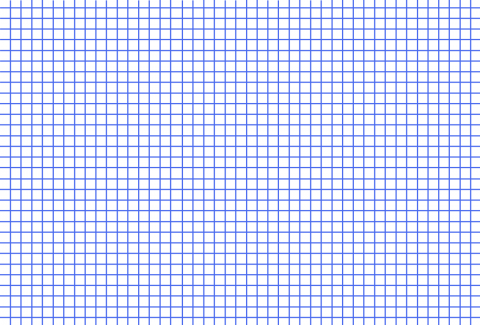 Ім’я та прізвище учня________________________________Приклади 15 + 2 – 4 =                  10 – 3 + 4 =4 + 3 – 6 =                  9 – 3 + 1 =4 – 4 + 5 =                  10 – 8 + 5 =2 + 1 + 5 =                  7 + 3 – 6 =Приклади 25+ ... = 9               ... + 4 = 103 + ... = 7               ... - 2 = 0                                        Задача 3У діда Василя жило 6 кошенят. Він віддав бабі Валі 2 кошенят. Скільки кошенят залишилось у діда Василя?____________________________________                                       Приклади 4постав знаки "<", ">" или "=":3 + 6 … 7                     4 – 1 ….5 – 2 7 + 1 …9                       9 – 7 … 2 + 2                                         Задача 5На столі у вазі стояло 4 квітки, а у кошику лежало – на 3 квітки більше. Скільки квітів було у кошику?_____________________________________Задача 6Накресли один відрізок довжиною 6 см, а другий на 4 см менше.